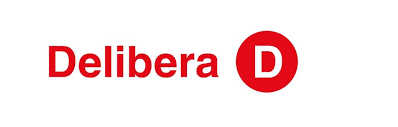 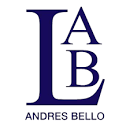 PATROCINO DELIBERA 2023 LICEO ANDRÉS BELLOYo: Tomás Lagomarsino Guzmán, H. Diputado de la República, apoyo a través de este documento a los estudiantes del Liceo Andrés Bello A-94 de San Miguel, R.M. Grupo “Los Pretorianos”, en su iniciativa de Ley “Separación del Ministerio del Interior en Ministerio de Seguridad y Orden Público y Ministerio del Interior y Gobierno”El objetivo del proyecto es disminuir la burocracia en cuestiones de seguridad y orden público, así generando políticas especializadas en la materia, al restarle las funciones relacionadas con la política.Les saluda afectuosamente:Benjamín Ignacio Paredes FloresFabrizio Ashraf EspinozaJoaquín Cristóbal Vergara CabreraJoaquín Gaspar Navarrete MartínezPatricia Antonieta Galleguillos Corona, profesora guía.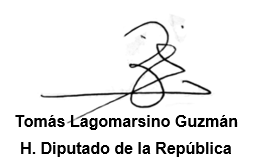 Valparaíso, julio 27 de 2023.